Экспертное заключениена проект решения Городской Думы Петропавловск-Камчатского городского округа «О внесении изменений в Прогнозный план приватизации объектов муниципальной собственности Петропавловск-Камчатского городского округа на 2015 год, утверждённый решением Городской Думы Петропавловск-Камчатского городского округа от 22.10.2014 № 583-р»13 августа 2015 года	                                                               № 01-07/29-03/эНастоящее экспертное заключение подготовлено инспектором Контрольно-счетной палаты Петропавловск-Камчатского городского округа З.Г. Алтонченко на основании статьи 2 Положения о Контрольно-счётной палате Петропавловск-Камчатского городского округа, статьи 9 Федерального закона от 07.02.2011 № 6-ФЗ, статьи 10 решения Городской Думы Петропавловск-Камчатского городского округа от 27.12.2009 №173-нд.Представленный на экспертизу проект решения Городской Думы Петропавловск-Камчатского городского округа «О внесении изменений в Прогнозный план приватизации объектов муниципальной собственности Петропавловск-Камчатского городского округа на 2015 год, утверждённый решением Городской Думы Петропавловск-Камчатского городского округа от 22.10.2014 № 583» разработан Комитетом по управлению имуществом администрации Петропавловск-Камчатского городского округа.Согласно проекту решения предлагается исключить из Прогнозного плана приватизации на 2015 год три объекта недвижимости (нежилые здания), а именно:- здание магазина по ул. Попова (площадь-125,9 м2);- здание магазина по ул. Сахалинская (площадь-58,1 м2);- здание по ул. Максутова (площадь-29,1 м2);Согласно письму Департамента градостроительства и земельных отношений администрации Петропавловск-Камчатского городского округа в адрес КУИ, причиной исключения из Прогнозного плана приватизации объектов по ул. Попова и ул. Сахалинской является отсутствие должным образом оформленных и утверждённых документов по выполнению кадастровых работ и оценке рыночной стоимости земельных участков под объектами недвижимости. Окончание выполнения данных работ планируется в 2016-2018 годах. Поскольку согласно ч.4 ст.35 Земельного Кодекса РФ отчуждение здания, сооружения, находящихся на земельном участке и принадлежащих одному лицу (КУИ), проводится вместе с земельным участком, то провести аукцион (во исполнение Прогнозного плана приватизации) с целью продажи данных объектов недвижимости, не представляется возможным.Кроме того, в письме сообщается, что земельный участок по ул. Максутова не предусмотрен проектом планировки территории «Реконструкция застройки части центрального района Петропавловск-Камчатского городского округа (оз. Култучное, ул. Ленинградская, ул. Пограничная до здания КГТУ им. В. Беринга, ул. Максутова, ул. Набережная)», в связи с чем также подлежит исключению из Прогнозного плана приватизации.Следует особо обратить внимание, что в результате исключения из Прогнозного плана приватизации данных объектов недвижимости, приведёт к не поступлению в бюджет городского округа дохода на общую сумму 1300,0 тыс. рублей.Вместе с тем, при уменьшении доходной части бюджета городского округа, разработчиком к проекту решения не представлено финансово-экономическое обоснование, которое в данном случае является обязательным.На основании вышеизложенного, принятие проекта решения возможно только при наличии финансово-экономического обоснования.Таким образом, рассмотрев проект решения Городской Думы Петропавловск-Камчатского городского округа «О внесении изменений в Прогнозный план приватизации объектов муниципальной собственности Петропавловск-Камчатского городского округа на 2015 год, утверждённый решением Городской Думы Петропавловск-Камчатского городского округа от 22.10.2014 № 583», Контрольно-счётная палата предлагает учесть данные замечания в процессе принятия решения Городской Думой.ИнспекторКонтрольно-счётной палатыПетропавловск-Камчатского городского округа	                                                                   З.Г. Алтонченко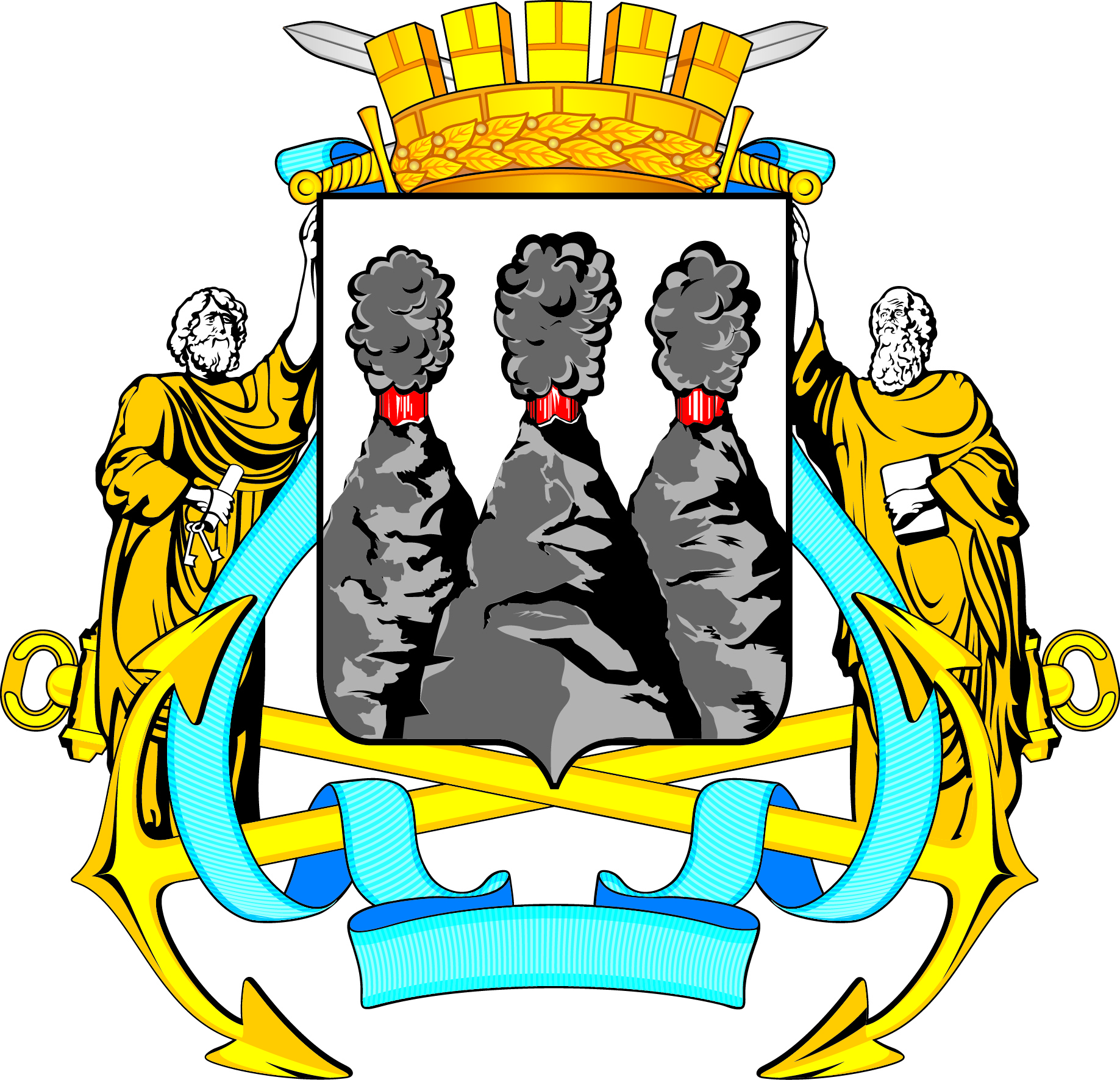 КОНТРОЛЬНО-СЧЁТНАЯ ПАЛАТАПетропавловск-Камчатского городского округаСоветская ул., д.22, Петропавловск-Камчатский, 683000 тел. (4152) 23-52-51